臺北市 市立中正國中 小田園教育成果表班級導師、科任教師、行政或其他人員:教務主任、總務主任、學務主任，事務組長、衛生組長、設備組長，生物老師、家政老師，701班~723班導師基地位置:->屋頂平台耕種方式:水耕->->種植班級(或群組):701~723 901~923參與人數:1454志工協助方式說明(若無免填):各班水耕小志工其他支援說明:工友:王忠、楊騰宥及周賢熏先生實施內容概要:1.利用屋頂空間:忠孝樓種植水耕蔬菜。 2.各班小農夫分組教學 3.小農夫進行水耕蔬菜栽種 4.每週小農夫觀察成長情形 5.紀錄小田園水耕蔬菜成長 6.各班小農夫組長例行巡查 7.各班小農夫收成、行政及教師組的成果豐碩成果照片:特色:(一)透過水耕溫室種植法,降低病蟲害來源,學習省水省肥愛護鄉土的環保觀念。 (二)定期收成之蔬果,除讓師生一起分享外,也學習在地低碳安全食材。 (三)低碳食材:產地直接進廚房,降低食材"碳足跡"。 (四)低硝酸鹽食材:透過收成前換水的流程,有效大幅降低蔬菜硝酸鹽殘留量。 (五)無農藥食材:溫室栽種,全程不使用一滴農藥。 (六)無重金屬食材:離地獨立耕作環境,有效阻隔外來汙染源。反思與回饋:(一)打造一個可以吃的"綠屋頂"。 (二)結合品德教育,舉辦蔬果義賣,讓小農夫體驗公益活動。 (三)結合生命教育,小農夫們在相互支援協助下,學習團隊合作精神。 (四)結合志工媽媽,教授小農夫學習如何將現採新鮮食材,烹煮成為美味佳餚。 (五)小農夫藉由自耕自食的過程, 實際體驗在地食材低碳生活模式。 (六)透過親身新勤勞動而得來甜美果實,懂得珍惜食物飲食好習慣。其他:收成之後義賣收入所得，用於清寒、遭逢變故學生補助或課業表現優異學生之獎助學金。Youtube影片連結網址：影片連結1：影片連結2：影片連結3：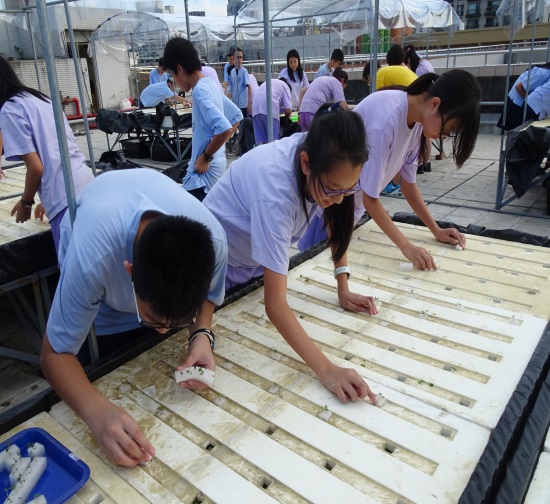 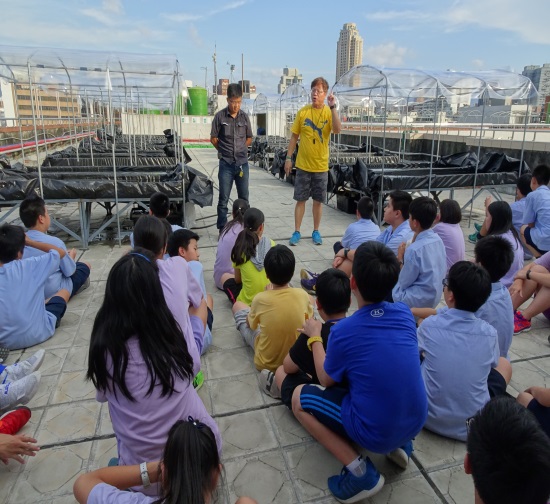 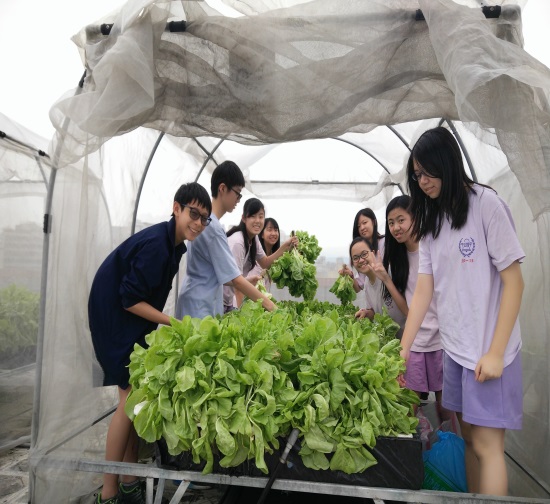 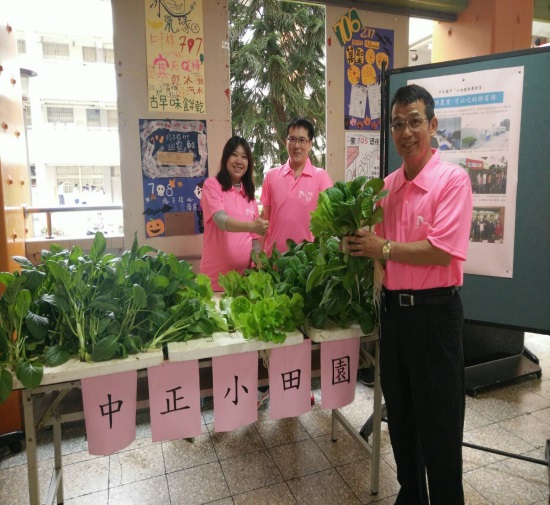 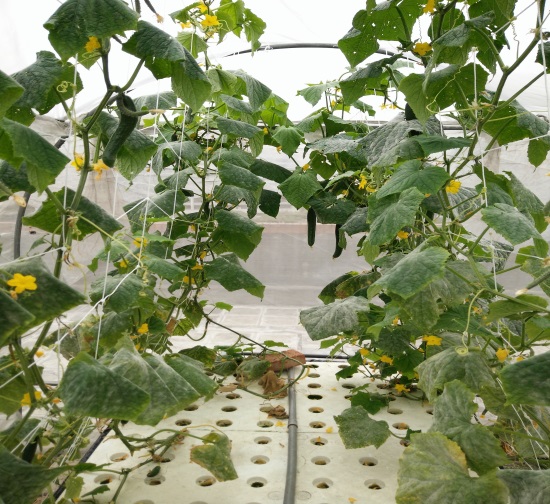 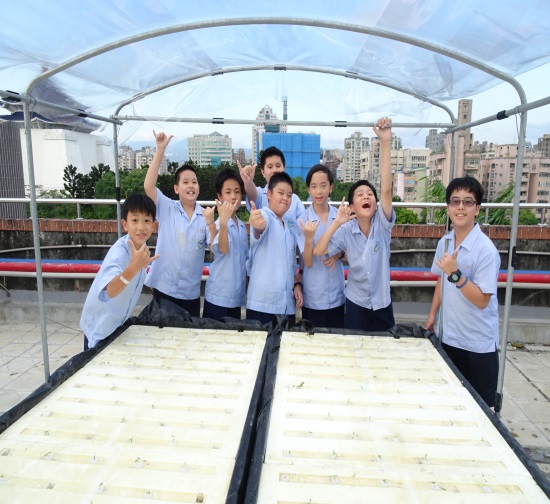 